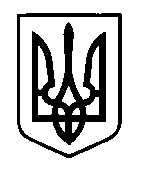 УКРАЇНАПрилуцька міська радаЧернігівська областьУправління освіти Про перевірку ефективностівикористання субвенції з державного бюджету місцевим бюджетамна надання державної підтримки особам з особливими освітніми потребами 	Відповідно до листа управління освіти і науки обласної державної адміністрації від 26.10.2018 року №06-09/4090 та з метою перевірки ефективності використання субвенції з державного бюджету місцевим бюджетам на надання державної підтримки особам з особливими освітніми потребами,НАКАЗУЮ:Створити  робочу групу для перевірити ефективності використання субвенції з державного бюджету місцевим бюджетам на надання державної підтримки особам з особливими освітніми потребами за  2017 та 2018 роки  у складі:Колошко О.П., головний спеціаліст управління освіти –голова робочої групи;Члени робочої групи:Кабанець В.М., директор ІРЦ Прилуцької міської ради (за згодою);Печена Т.А., бухгалтер централізованої бухгалтерії управління освіти;Шаповал В.І., економіст централізованої бухгалтерії управління освіти.    Членам робочої групи:2.1 Здійснити перевірку ефективності використання субвенції з державного бюджету місцевим бюджетам на надання державної підтримки особам з особливими освітніми потребами у період з 12 по 30 листопада 2018 року.2.2  Узагальнити результати перевірки  наказом по управлінню освіти.До 05.12.2018 року3. Контроль за виконанням наказу залишаю за собою.Начальник управління освіти						С.М. ВОВК      02 листопада  2018 р.НАКАЗм. Прилуки№186